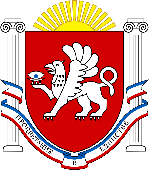 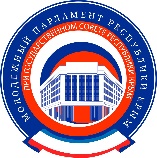 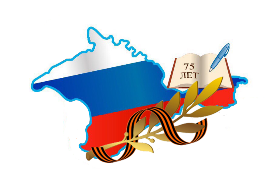 ТЕСТ ПО ИСТОРИИ ОТЕЧЕСТВА«75 ЛЕТ. ПОМНЮ И ГОРЖУСЬ!»Молодежный парламент Республики Крым  при Государственном Совете Республики КрымТЕСТ ПО ИСТОРИИ ОТЕЧЕСТВА«75 ЛЕТ. ПОМНЮ И ГОРЖУСЬ!»Молодежный парламент Республики Крым  при Государственном Совете Республики КрымТЕСТ ПО ИСТОРИИ ОТЕЧЕСТВА«75 ЛЕТ. ПОМНЮ И ГОРЖУСЬ!»Молодежный парламент Республики Крым  при Государственном Совете Республики КрымТЕСТ ПО ИСТОРИИ ОТЕЧЕСТВА«75 ЛЕТ. ПОМНЮ И ГОРЖУСЬ!»Молодежный парламент Республики Крым  при Государственном Совете Республики КрымВаш возраст_____________________Ваш регион________________________________________________________________Ваш регион________________________________________________________________Ваш пол________________________1. Какой первый крымский населенный пункт был освобожден 2 гвардейской армией 8 апреля 1944 года?А) Белогорск;Б) Красноперекопск;В) Армянск;Г) Джанкой.2. Деятельность какого крымского пионера-героя связана с городом-героем Керчь и Старокарантинскими каменоломнями?А) Володя Дубинин;Б) Марат Казей;В) Валя Котик;Г) Зина Коробкова.3. Крымскую наступательную операцию 1944 года историки относят к одному из «Десяти Сталинских ударов». А к какому именно?А) Второму, вместе с Днепрово-Карпатской операцией;Б) Третьему, вместе с Одесской;В) Первому, вместе с Ленинградско-Новгородской;Г) Пятому, вместе с Белорусской.4. Какой день, согласно постановлению Верховного Совета Автономной Республики Крым 2004 года, официально считается «Днем памяти крымчаков и евреев Крыма – жертв нацизма»?А) 14 октября;Б) 18 мая;В) 11 декабря;Г) 1 декабря.5. На каком «памятном знаке», особо почитаемом молодоженами, расположенном в селе Перевальное и имеющем вид глыбы в форме папахи с красной гранитной лентой, начертаны слова стихотворения Риммы Казаковой:«Как страшен тихий камень,Когда такой незлой,он пахнет не веками,А кровью и золой»?А) «Екатерининская миля»;Б) «Партизанская шапка»;В) памятник «Солдат и матрос»;Г) Долгоруковский обелиск.6.  В период обороны Одессы и Севастополя какой «девушке с винтовкой» было присвоено звание Героя Советского Союза и Орден Ленина за уничтожение 309 немцев, в том числе 36 снайперов?А) Мария Байда;Б) Нина Онилова,В) Полина Осипенко;Г) Людмила Павличенко.7. На какой модели бомбардировщика с ноября 1943 по май 1944 г. практически каждую ночь совершали боевые полёты юные девушки 46-го авиаполка, получившие от немцев прозвище «ночные ведьмы»?А) У-5;Б) У-4;В) У-3;Г) У-2 (По-2).8. В каком году Керчи было присвоено Почетное звание «город-герой»?А) в 1945 г.;Б) в 1947 г.;В) в 1954 г.;Г) в 1973 г.9. Когда в Севастополе состоялся стихийный салют в честь освобождения и Победы над фашистскими захватчиками?А) 12 мая 1944 года;Б) 9 мая 1945 года;В) 9 мая 1944 года;Г) 12 мая 1945 года.10. Какие города, находящиеся на полуострове Крым, носят Почетное звание «город-герой»?А) Керчь и Севастополь;Б) Старый Крым и Феодосия;В) Керчь, Евпатория и Армянск;Г) Симферополь и Севастополь.11. Что использовали защитники Севастополя для приготовления манной каши для детского сада, а также для обработки ран и стерилизации мединструмента в связи с острой нехваткой воды?А) минеральная вода;Б) вино и шампанское;В) виноградный сок;Г) молоко.12. Сколько суток понадобилось для полного освобождения Крымского полуострова в ходе наступательной операции 1944 года?А) 35;Б) 65;В) 48;Г) 20.13. Сколько всего в составе 4-го Украинского фронта и Отдельной Приморской армии было живой силы и техники на момент начала Крымской операции?А) около 50 тысяч человек, 200 танков и САУ;Б) около 200 тысяч человек и 500 танков и САУ;В) около 470 тыс. человек, 560 танков и САУ;Г) около 1млн. человек и 920 танков и САУ.14. В ходе освобождения Крыма Красной Армией был использован необычный прием, призванный ввести противника в заблуждение относительно действительного момента перехода пехоты в атаку. Что это был за прием?А) световые лучи;Б) было заготовлено 1500 чучел с касками;В) дымовые завесы;Г) «ложная» артподготовка.15. Один из участников событий, представитель Генштаба в Отдельной Приморской армии Н.Д. Салтыков вспоминал: «В Алуште все приморские парки были завалены трупами пристреленных гитлеровцами перед бегством……..». О массовой гибели каких животных, использовавшихся для военных нужд, идет речь?А) немецких овчарок;Б) лошадей;В) коров;Г) тигров.16. Дата завершения Крымской наступательной операции и полного разгрома нацистских войск на полуострове?А) 12 мая 1944 года;Б) 8 апреля 1944 года;В) 9 мая 1945 года;Г) 9 мая 1944 года.17. По расчетам немецкого командования, конвой «Патриа» должен был переправить в Констанцу 9000 человек, план этот был полностью провален благодаря действиям наших 12 штурмовиков. Какие судна входили в состав конвоя?А) «Пинта», «Нинья»;Б) крейсеры «Аврора» и «Очаков»В) «Тотила» и «Тейя»;Г) «Юнона» и «Авось».18. Кто из прославленных генералов (генерал-майор) командовал 4-м Украинским фронтом, войска которого освобождали Крымский полуостров, а также принимали участие в Мелитопольской и Никопольско-Криворожской операциях?А) Николай Ватутин;Б) Иван Конев;В) Константин Рокоссовский;Г) Федор Толбухин.19. 14 апреля 1944 года была освобождена одна из древних столиц Крыма. В последние дни октября 1941 года в районе города был сформирован одноименный партизанский отряд, который возглавил Константин Сизов. А в одной из главных достопримечательностей города, дворце средневекового периода, проходил митинг и торжественный смотр партизанских отрядов 15 апреля 1944 года и военный трибунал над фашистскими преступниками – палачами узников Эски-Юрта. Назовите этот город.А) Старый Крым;Б) Симферополь;В) Алушта;Г) Бахчисарай.20. Назовите имя летчика испытателя, военного летчика-аса, дважды Героя Советского Союза, уроженца Крыма и воспитанника Качинской военной авиационной школы, на чьем счету 30 одиночных воздушных побед?А) Иван Кожедуб;Б) Амет-хан Султан;В) Александр Покрышкин;Г) Филипп Октябрьский.21. По итогам Крымской наступательной операции 238 воинов были удостоены этой славной награды. Какую награду получили эти воины-освободители Крыма?А) Орден Красной звезды;Б) Орден Отечественной войны I степени;В) Звезда Героя Советского Союза;Г) медаль «За отвагу».22. В ходе немецкой эвакуации из крымских портов была фактически уничтожена черноморская флотилия страны-союзницы гитлеровской Германии, потерявшая ⅔ наличного корабельного состава. Что это была за страна? А) Япония;Б) Румыния;В) Чехословакия;Г) Италия.23. Изначально этот монумент был установлен еще в 1944 году в честь воинов 19-го Краснознамённого Перекопского танкового корпуса 51-й армии, освобождавших город Симферополь. После реставрации надпись на памятнике была расширена: «Слава защитникам и освободителям Крыма 1941—1944.». О каком сооружении идет речь?А) Воинское кладбище по ул. Старозенитной;Б) Танк-памятник освободителям Симферополя ОТ-34 № 201;В) Могила неизвестного солдата;Г) Вечный огонь в г. Симферополь.24. Все санатории, школы, больницы, вокзал и другие здания этого крымского города были превращены в развалины во время оккупации. 13 апреля 1944 года войска-освободители вместе с местными жителями принялись за его восстановление. И не зря работали – уже в 21 столетии туристический маршрут по его древним улицам был отмечен "Европейской наградой за выдающиеся достижения в возрождении приморских городов". Назовите этот город.А) Ялта;Б) Симферополь;В) Судак;Г) Евпатория.25.  10 апреля 1944 г., за три дня до освобождения Симферополя, в пыточных застенках погибла группа советских подпольщиков «Сокол». Ее участники - Николай Барышев, Александра Перегонец и другие помимо прочих выполненных заданий составили план Симферополя и нанесли на него разведанные ими военные объекты противника. А в каком учреждении они официально работали до начала и во время войны?А) Вокзал;Б) театр;В) школа;Г) музей.26. Этот залив на западе Азовского моря становился препятствием для всех армий, берущих штурмом Крымский полуостров. Красная армия в 1920, гитлеровцы в 1941 – и советские войска в 1944 году не стали исключением. Однако силами 51-й армии под руководством генерал-лейтенанта Я.Г. Крейзера после двухдневных ожесточенных боев благодаря мужеству советских воинов оборона противника была прорвана. Назовите этот залив.А) Сиваш;Б) Перекопский;В) Сасык;Г) Арабатский.27. Военные годы этого города хранят тяжелые и скорбные воспоминания о 8000 расстрелянных жителях, из которых 3248 человек – все евреи города. В ходе десантной операции в январе 1942 году была предпринята первая попытка освободить город, однако удержать его не удалось. Освобожденный 13 апреля 1944 года, в 1982 году «за мужество и стойкость …в годы Великой Отечественной войны» город был награжден орденом Отечественной войны I степени. Назовите этот город.А) ЯлтаБ) КрасноперекопскВ) КерчьГ) Феодосия.28. Ранее Вы отвечали на вопрос, за сколько дней был освобожден Крымский полуостров в 1944 году. А сколько в 1941–1942 гг. немецким войскам понадобилось суток, чтобы овладеть только одним героически защищавшимся Севастополем?А) 100;Б) 60;В) 250;Г) 50.29. Крымские партизаны и подпольщики получили указание во что бы то ни стало нарушать работу порта этого города-здравницы и тем самым не допустить отхода немецко-румынских войск к нему и другим местам погрузки для эвакуации из Крыма. В оккупации этот крымский приморский город находился с 7 ноября 1941 г. до 15 апреля 1944 года., а 7 ноября 1943 года бойцы-подпольщики группы Антона Мицко подняли над ним красный флаг. Назовите этот город.А) Керчь;Б) Ялта;В) Евпатория;Г) Саки.29. Крымские партизаны и подпольщики получили указание во что бы то ни стало нарушать работу порта этого города-здравницы и тем самым не допустить отхода немецко-румынских войск к нему и другим местам погрузки для эвакуации из Крыма. В оккупации этот крымский приморский город находился с 7 ноября 1941 г. до 15 апреля 1944 года., а 7 ноября 1943 года бойцы-подпольщики группы Антона Мицко подняли над ним красный флаг. Назовите этот город.А) Керчь;Б) Ялта;В) Евпатория;Г) Саки.30. Все время в ходе Крымской наступательной операции активную помощь советским войскам оказывали отряды под командованием П. Р. Ямпольского, Ф. И. Федоренко, М. А. Македонского, В. С. Кузнецова, которые нарушали коммуникации противника, устраивали налёты на штабы и колонны гитлеровцев, участвовали в освобождении городов. К какому виду военных формирований относились вышеперечисленные отряды и их командиры-герои?А) подпольщики;Б) партизаны;В) связисты;Г) артиллеристы.30. Все время в ходе Крымской наступательной операции активную помощь советским войскам оказывали отряды под командованием П. Р. Ямпольского, Ф. И. Федоренко, М. А. Македонского, В. С. Кузнецова, которые нарушали коммуникации противника, устраивали налёты на штабы и колонны гитлеровцев, участвовали в освобождении городов. К какому виду военных формирований относились вышеперечисленные отряды и их командиры-герои?А) подпольщики;Б) партизаны;В) связисты;Г) артиллеристы.